OBJEDNÁVKA SLUŽEB CCS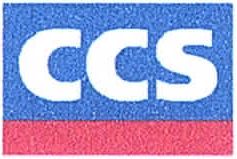 Nevyplňujte - pouze pro potřeby CCSDěkujeme Vám za zájem o služby CCS. Prosíme o vyplnění formuláře a dodržení maximálního počtu znaků. Nápovědu pro vyplnění vybraných řádků naleznete na následujícím listu.ÚDAJE O SPOLEČNOSTINázev společnosti / Jméno a příjmení fyzické osoby - podnikatele ID:ČR-Okresní soud v SokolověObjednávám úrazové pojištění v ceně 4 Kč/karta/měs. (8)Bankovní spojeníNázev banky:	Česká národní banka[dále jen ..zákazník") objednává u společnosti CCS Česká společnost pro platební karty s r o . se sídlem Voctářova 2500/20a, 180 00 Praha 8, IČO 27916693. zapsané v Obchodním rejstříku vedeném Městským soudem v Praze, oddíl C, vložka 126337 (dále jen ..CCS"), služby CCS podle specifikací v přílohách této objednávky, a to za podmínek stanovených Obchodními podmínkami CCS pro konkrétní služby Idále jen .OP ), které se tímto zavazuje dodržovat. Nedílnou součástí léto objednávky jsou její přílohy, kterými jsou buď objednávky karet CCS nebo objednávky hardware a služeb CCS Camet a OP příslušných služebPoučení- Po přečtení OP a řádném vyplnění Objednávky služeb a objednávky konkrétního produktu CCS prosíme o zaslání originálů formulářů na adresu sídla CCS. není-li dohodnuto jinak Objednávku služeb i objednávku konkrétního produktu podepisuje statutární' zástupce nebo prokurista zákazníka nebo zákazník osobně jako podnikatel - fyzická osoba, popřípadě řádně zplnomocněný zástupce na základě písemné plné moci. Spolu s objednávkovými formuláři prosíme o zasláni výpisu z obchodního nebo jiného rejstříku, pokud nejsou platné údaje o vaší firmě obsahem internetové verze Obchodního rejstříku na adresewww.justice.cz. resp. Registru živnostenského oprávnění www rzp cz [jste-li fyzickou osobou - podnikatelem] Smlouva o využíváni konkrétní služby CCS ve zněni příslušných OP se uzavírá okamžikem a na dobu, jak je uvedeno v příslušných OP. obvykle dnem provedení prvního příkazu k inkasu nebo dnem. kterým CCS doručila písemné potvrzení o přijeti objednávky podle toho. která skutečnost nastane dříve. Tuto smlouvu lze měnit pouze písemnou formou Návrh na uzavření smlouvy (objednávka) platí po dobu 30 dnů ode dne doručeni do CCS Případné přiobjednávky konkrétních služeb CCS zasílá zákazník písemnou formou (emailem, dopisem, faxem) nebo prostřednictvím internetového Zákaznického servisu CCS a podepisuje je obdobné jako první objednávku. Po jejich akceptaci se stávají tyto přiobjednávky nedílnou součástí této smlouvy. Touto smlouvou se řídí i právní vztahy, které vznikly mezi zákazníkem a CCS před jejím uzavřením Zákazník prohlašuje, že se seznámil s OP a zavazuje se je okamžikem uzavřeni smlouvy dodržovat. Smluvní strany se dohodly, že změny OP budou zákazníkovi oznamovány způsobem v příslušných OP uvedeným a bez zbytečného odkladu Zákazník bere na vědomí a souhlasí s tím. že bez složení peněžité záruky [je-li vyžadována) a povoleni inkasa z účtu zákazníka ve prospěch CCS (je-li vyžadováno) není možné čerpal služby CCS Zákazník dále podpisem objednávky vyslovuje souhlas se shromažďováním a zpracováváním údajů o zákazníkovi a jeho firmě za účelem nabízení zboží a služeb či jiným marketingovým účelům. Tento souhlas lze odvolat písemně.